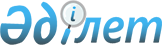 Об утверждении отчета о формировании и использовании Национального фонда Республики Казахстан за 2004 годУказ Президента Республики Казахстан от 1 сентября 2005 года N 1640

Подлежит опубликованию  

в "Собрании актов       

Президента и            

Правительства"          

             В соответствии со статьей 130  Бюджетного кодекса Республики Казахстан  ПОСТАНОВЛЯЮ: 

      1. Утвердить прилагаемый отчет о формировании и использовании Национального фонда Республики Казахстан за 2004 год. 

      2. Правительству Республики Казахстан до 1 сентября 2005 года обеспечить опубликование информации об отчете о формировании и использовании Национального фонда Республики Казахстан за 2004 год и результатах проведения внешнего аудита в средствах массовой информации. 

      3. Настоящий Указ вводится в действие со дня подписания.        Президент 

 Республики Казахстан 

УТВЕРЖДЕН           

Указом Президента       

Республики Казахстан     

от 1 сентября 2005 года   

N 1640            ОТЧЕТ 

о формировании и использовании Национального 

фонда Республики Казахстан за 2004 год  Содержание Раздел 1. Отчет о поступлениях и использовании Национального 

          фонда Республики Казахстан за 2004 год Раздел 2. Отчет о деятельности Национального Банка Республики 

          Казахстан по доверительному управлению Национальным 

          фондом Республики Казахстан за 2004 год Раздел 3. Иные данные по управлению Национальным фондом 

          Республики Казахстан за 2004 год 

     Раздел 1. Отчет о поступлениях и использовании 

        Национального фонда Республики Казахстан 

                за 2004 год (тыс.тенге) * с учетом сумм начисленных и отсроченных расходов в размере 315682 тыс. тенге; 

** с учетом сумм начисленных и отсроченных расходов в размере 480894 тыс. тенге 

 

      Таблица составлена по данным фактического движения финансовых средств, за исключением инвестиционного дохода, где учитывается возникшая курсовая разница.  

Раздел 2. Отчет о деятельности Национального 

Банка Республики Казахстан по доверительному 

управлению Национальным фондом Республики Казахстан                                                   Форма 1            Баланс Национального Банка Республики Казахстан 

     по доверительному управлению активами Национального фонда 

                        Республики Казахстан 

                         (тыс.тенге) 

                                                  Форма 2          Отчет о доходах и расходах Национального Банка 

        Республики Казахстан по доверительному управлению 

        активами Национального фонда Республики Казахстан 

                           (тыс.тенге) 

                                                 Форма 3           Отчеты о движении денег Национального Банка 

       Республики Казахстан по доверительному управлению 

       активами Национального фонда Республики Казахстан 

                           (тыс.тенге) 

                                                   Форма 4        Отчет об   изменениях в чистых активах 

     Национального Банка Республики Казахстан 

       по доверительному управлению активами 

     Национального фонда Республики Казахстан 

                   (тыс.тенге)   *   без учета сумм начисленных и отсроченных расходов за 2003 год в 

   размере 315 682 тыс. тенге 

**  без учета сумм начисленных и отсроченных расходов за 2004 год в 

   размере 480 894 тыс. тенге 

      Примечание: сальдо на начало и конец 2004 года показано без учета суммы в размере 427 тыс. тенге, являющихся операционными расходами по доверительному управлению и подлежащих возмещению в Национальный фонд. 

      За 2004 год доходы от инвестиционной деятельности составили 42 528 616 тыс. тенге, или 313 млн. долларов (доходность - 7,61 %). При этом курсовая переоценка составила (-) 56 055 075 тыс. тенге (52 052 320 тыс. тенге + 4 002 755 тыс. тенге). Таким образом, сумма доходов с учетом курсовой переоценки составила (-) 13 526 459 тыс. тенге.  

Раздел 3. Иные данные по управлению 

Национальным фондом Республики Казахстан 

      1. Источники формирования Национального фонда 

         Республики Казахстан 

         На 1 января 2004 года средства Национального фонда Республики Казахстан (далее - Фонд) составляли 528233521 тыс. тенге. 

      Значительная доля поступлений в Фонд в 2004 году была сформирована за счет сверхплановых поступлений в бюджет от организаций сырьевого сектора (юридических лиц по перечню, устанавливаемому Правительством Республики Казахстан), сумма которых составила 120792925 тыс. тенге. Кроме того, в 2004 году на счет Фонда зачислены иные поступления в сумме 21321075 тыс. тенге (в том числе средства от приватизации государственного имущества, находящегося в республиканской собственности и относящегося к горнодобывающей и обрабатывающей отраслям экономики, - 1513575 тыс. тенге и платеж по Соглашению о разделе продукции подрядного участка Карачаганакского нефтегазоконденсатного месторождения от 18 ноября 1997 года, заключенному между компаниями "Аджип Карачаганак Б.В.", "БГ Интернэшнл Лимитед", "Тексако Интернэшнл Петролеум Компани", открытым акционерным обществом "Нефтяная компания "ЛУКойл", акционерным обществом закрытого типа "Национальная нефтегазовая компания "Казахойл" и Правительством Республики Казахстан, - 19807500 тыс. тенге), средства от продажи государством земельных участков сельскохозяйственного назначения в частную собственность - 1415760 тыс. тенге и переданные официальные трансферты из республиканского бюджета - 9309670 тыс. тенге. 

      В постановление  Правительства Республики Казахстан от 19 марта 2001 года N 369А "Об утверждении перечня организаций сырьевого сектора, по которым сверхплановые налоговые и иные обязательные платежи в бюджет зачисляются в Национальный фонд Республики Казахстан" были внесены изменения и дополнения в части исключения из перечня ОАО "Казцинк", ОАО "Казахмыс", ОАО "Харикейн Кумколь Мунай", ЗАО "Тургай Петролеум", компаний "БП Казахстан Лимитед" и "Статойл Казахстан А.С", ОАО "Донской горно-обогатительный комбинат", ОАО "Эмбамунайгаз", ОАО "Узеньмунайгаз" и включения в перечень АО "Разведка Добыча "КазМунайГаз". 

      Национальным Банком Республики Казахстан периодически проводилась конвертация в доллары США поступающих тенге, которые были зачислены затем на счет Фонда в иностранной валюте. 

      В связи с изменением оплаты услуг за доверительное управление с учетом достигнутых финансовых результатов и качества управления было подписано Дополнительное соглашение о внесении изменений и дополнений в договор о доверительном управлении Национальным фондом Республики Казахстан, одобренное постановлением  Правительства Республики Казахстан от 26 июля 2004 года N 792 "О некоторых вопросах доверительного управления Национальным фондом Республики Казахстан". 

      Разработан проект среднесрочной концепции Национального фонда Республики Казахстан, в которой установлен конкретный срок ее реализации, дана четкая дефиниция нефтяного сектора, отмечена организационная форма - юридическое лицо или счет, указаны цели и направления использования Фонда, предел накопления (или его отсутствие) и возможные последствия раздачи активов, отмечена прозрачность, определена политика обслуживания долга и заимствования, установлена более четкая привязка бюджета развития к трансферту из Фонда и дано описание метода сбалансированного бюджета. 

      В рамках проведения систематической работы по разъяснению среди населения целей и задач Национального фонда в газету "Панорама" направлена статья на тему "Национальный фонд как позитивный фактор для развития экономики", в газете "Казахстанская правда" был опубликован материал на тему "Национальный фонд: копить или тратить...", на канале "Казахстан 1" в информационно-аналитической программе "Мезгіл" было организовано выступление на тему "Деятельность Национального фонда Республики Казахстан". Кроме того, необходимая информация о деятельности Фонда, отчеты, нормативные правовые акты, регулирующие деятельность Фонда, размещены на web-сайте Министерства финансов (www.minfin.kz). 

      В порядке, определенном статьей 25 Бюджетного кодекса Республики Казахстан, Указом  Президента Республики Казахстан от 28 декабря 2004 года N 1509 "О некоторых вопросах Совета по управлению Национальным фондом Республики Казахстан" были утверждены состав и положение о Совете по управлению Национальным фондом Республики Казахстан. 

      Кроме того, внесены изменения и дополнения в Правила выбора независимого аудитора для проведения ежегодного внешнего аудита Национального фонда Республики Казахстан, утвержденные постановлением  Правительства Республики Казахстан от 13 сентября 2004 года N 953, в части уточнения порядка и сроков проведения конкурса. 

         Поступления в государственный бюджет 

    от организаций сырьевого сектора и перечисления 

            в Фонд в 2004 году (тыс.тенге) 

        Законом  Республики Казахстан "О республиканском бюджете на 2004 год" утвержден годовой объем поступлений налогов и иных обязательных платежей в республиканский бюджет от организаций сырьевого сектора в сумме 93096686 тыс. тенге. 

      По состоянию на 1 января 2005 года фактически от организаций сырьевого сектора поступило 200281039 тыс. тенге, из них согласно действующему законодательству зачислено в республиканский бюджет 79488114 тыс. тенге. В результате сумма сверхплановых поступлений в Фонд от организаций сырьевого сектора составила 120792925 тыс. тенге. 

      На 1 января 2005 года денежные средства Фонда составили 667022245 тыс. тенге. 

      Структура сверхплановых поступлений средств в Фонд по видам налогов в целом за 2004 год характеризуется следующими показателями:       В сверхплановых поступлениях в Фонд от организаций сырьевого сектора основную часть - 85,80 % занимает корпоративный подоходный налог с юридических лиц, удерживаемый у источника выплаты, затем роялти, доля которых составляет 11,20 % общей суммы поступлений. Доля Республики Казахстан по разделу продукции составила в общей сумме поступлений 2,40 %, корпоративный подоходный налог с юридических лиц - резидентов - в сумме 723 867 тыс. тенге, или 0,60 % общей суммы поступлений. 

      2. Расходы Фонда 

             Со счета Фонда в 2004 году произведены следующие расходы, связанные с управлением Фонда, в общей сумме 524 247 тыс. тенге: 

      136326 тыс. тенге перечислены Национальному Банку Республики Казахстан в виде вознаграждений за управление Фондом в соответствии с договором о доверительном управлении, одобренным постановлением  Правительства Республики Казахстан от 18 мая 2001 года N 655; 

      60393 тыс. тенге перечислены за услуги кастодиана; 

      297731 тыс. тенге перечислены как комиссионные вознаграждения внешним управляющим; 

      11159 тыс. тенге перечислены за услуги внешнего аудита за 2003 год; 

      8702 тыс. тенге перечислены за информационные услуги компании "Ваrrа International, Ltd"; 

      2034 тыс. тенге перечислены за информационные услуги компании "Morgan Stanley Capital International"; 

      7902 тыс. тенге перечислены за услуги, предоставленные компанией "The Yield Book Inc". 

      За четвертый квартал 2004 года начислены к оплате следующие расходы в общей сумме 480894 тыс. тенге: 

      комиссионное вознаграждение Национальному Банку Республики Казахстан за доверительное управление Фондом - 26206 тыс. тенге; 

      услуги кастодиану - 57662 тыс. тенге; 

      услуги внешним управляющим - 384431 тыс. тенге; 

      услуги за аудит деятельности Фонда за 2004 год - 12595 тыс. тенге. 
					© 2012. РГП на ПХВ «Институт законодательства и правовой информации Республики Казахстан» Министерства юстиции Республики Казахстан
				N 

п/п Наименование Сумма 1. Средства Фонда на начало 

отчетного периода всего: 528233521* 2. Поступление всего: 139312971 в том числе: корпоративный подоходный 

налог с юридических 

лиц 104360247 налог на добавленную 

стоимость - налог на сверхприбыль - бонусы - роялти 13527000 доля Республики Казахстан 

по разделу продукции по 

заключенным контрактам 2905678 

  официальные трансферты 9309670 инвестиционные доходы от 

управления Фондом (13526459) иные поступления и доходы, 

не запрещенные законода- 

тельством Республики 

Казахстан 21321075 средства от продажи 

государством земельных 

участков сельскохозяйствен- 

ного назначения в частную 

собственность 1415760 3. Использование всего: 524247 в том числе: 

покрытие расходов, связан- 

ных с управлением Фондом и 

проведением ежегодного 

внешнего аудита 524247 4. Средства Фонда на конец 

отчетного периода всего: 667 022 245** за 

2004 

год за 

2003 

год Активы Деньги и их эквиваленты 24927708 26265200 Торговые ценные бумаги 654915582 520234429 Производные финансовые 

инструменты 1810557 1966678 Дебиторская 

задолженность 111505 1694617 681765352 550160924 Обязательства Производные финансовые 

инструменты 6098200 7859114 Кредиторская задолжен- 

ность и начисленные рас- 

ходы 9126228 14384398 15224428 22243512 Чистые активы 666540924 527917412 Чистые активы состоят 

из счета Правительства 666540924 527917412 за 

2004 

год за 

2003 

год Доходы Доходы по вознаграждению 13903145 9482288 Доходы по дивидендам 2481520 1071767 Дилинговые доходы по 

торговым ценным бумагам 33420409 483556 Чистые реализованные 

доходы (убытки) по 

производным финансовым 

инструментам (13070650) (14854731) Чистые реализованные 

доходы (убытки) от 

переоценки иностранных 

валют (135432) 7049611 Нереализованные доходы 

(убытки) от торговых 

ценных бумаг 5929624 30061845 Убыток от  курсовой 

разницы, возникающей припересчете валюты изме- 

рения в валюту предс- 

тавления - (29250689) 42528616 4043647 Расходы Комиссии за управление 

активами 556808 476094 Расходы по оплате 

кастодиальных услуг 101418 70335 Расходы по оплате 

профессиональных услуг 12595 11455 Расходы по оплате за 

использование прог- 

раммных продуктов и ин- формационных баз данных 18638 20117 689459 578001 Чистые доходы 41839157 3465646 за 

2004 

год за 

2003 

год Движение денег от опера- 

ционной деятельности Чистый доход 41839157 3465646 Корректировки по: нереализованному доходу 

от торговых ценных 

бумаг; (5929624) (30061845) убытки от курсовой 

разницы, возникающей 

при пересчете валюты 

измерения в валюту 

отчетности. - 29250689 Движение денег от опера- 

ционной деятельности до 

изменений в операционных 

активах и обязательствах 35909533 2654490   Уменьшение (увеличение) 

в операционных активах: торговые ценные бумаги; (184806604) (221817336) производные финансовые инструменты; 156121 (1030562) дебиторская задолженность 1583112 2447079  Увеличение    (уменьшение)    в операционных обязательствах: производные финансовые инструменты; (1760914)   3084174  кредиторская задолженность и начисленные расходы (5258170) 13246738 Чистое использование денег в операционной 

деятельности (154176922) (201415417) Движение денег от 

финансовой деятельности Поступления от 

Министерства финансов Республики Казахстан 152839430 225507652 Чистое увеличение 

(уменьшение) в деньгах 

и их эквивалентах (1337492) 24092235 Деньги и их эквиваленты 

на начало года 26265200 2172965 Деньги и их эквиваленты 

на конец года 24927708 26265200 Сумма Сальдо на 31 декабря 

2002 года 298944114 Поступления от Министерства 

финансов Республики 

Казахстан 225507652 Чистые доходы 3465646 Сальдо на 31 декабря 2003 

года 527917412 * Поступления от Министерства 

финансов Республики Казахc- 

тан 152839430 Влияние изменений в обменных 

курсах на сумму чистых 

активов на начало периода (52052320) Разница по переоценке 

валюты (4002755) Чистые доходы 41839157 Сальдо на 31 декабря 2004 года 666540924 ** Наименование План 

на 

2004 

год Кассовое исполнение Кассовое исполнение Кассовое исполнение Наименование План 

на 

2004 

год Всего в том числе в том числе Наименование План 

на 

2004 

год Всего зачис- 

лено в 

бюджет перечис- 

лено в 

Нацфонд 1 2 3 4 5 Корпоративный 

подоходный 

налог с юриди- 

ческих лиц- 

организаций 

сырьевого сек- 

тора по переч- 

ню, устанавли- 

ваемому Прави- 

тельством Рес- 

публики Казах- 

стан 53283956 156920336 53283956 103636380 Корпоративный 

подоходный на- 

лог с юридичес- 

ких лиц-рези- 

дентов, удержи- 

ваемый у источ- 

ника выплаты 

организациями 

сырьевого сек- 

тора по переч- 

ню, устанавли- 

ваемому Прави- 

тельством Рес- 

публики Казах- 

стан 383000 1106867 383000 723867 Корпоративный 

подоходный на- 

лог с юридичес- 

ких лиц-нерези- 

дентов, удержи- 

ваемый у источ- 

ника выплаты 

организациями 

сырьевого сек- 

тора по переч- 

ню, устанавли- 

ваемому Прави- 

тельством Рес- 

публики Казах- 

стан 18759000 5150428 5150428 0 Налог на добав- 

ленную стоимо- 

сть на произве- 

денные товары, 

оказанные ус- 

луги от органи- 

заций сырьевого 

сектора по пе- 

речню, устанав- 

ливаемому Пра- 

вительством 

Республики 

Казахстан 0 0 0 0 Бонусы от орга- 

низаций сырье- 

вого сектора 

(юридических 

лиц по перечню, 

устанавливае- 

мому Правитель- 

ством Республи- 

ки Казахстан) 0 0 0 0 Роялти от орга- 

низаций сырье- 

вого сектора 

(юридических 

лиц по перечню, 

устанавливае- 

мому Правитель- 

ством Республи- 

ки Казахстан) 12900906 26427906 12900906 13527000 Доля Республики 

Казахстан по 

разделу продук- 

ции по заклю- 

ченным контрак- 

там от органи- 

заций сырьевого 

сектора (юриди- 

ческих лиц по 

перечню, уста- 

навливаемому 

Правительством 

Республики 

Казахстан) 7769824 10675502 7769824 2905678 Итого по госу- 

дарственному 

бюджету 93096686 200281039 79488114 120792925 Виды 

налоговых платежей Сумма 

(тыс.тенге) Доля в 

общем объеме 

(%) Корпоративный 

подоходный налог с 

юридических лиц 103636380 85,80 Корпоративный 

подоходный налог с 

юридических лиц- 

резидентов, удержи- 

ваемый у источника 

выплаты 723867 0,60 Корпоративный 

подоходный налог с 

юридических лиц- 

нерезидентов, удержи- 

ваемый у источника 

выплаты 0 0 Всего подоходный 

налог с юридических 

лиц 104360247 86,40 Налог на добавленную 

стоимость 0 0 Бонусы 0 0 Роялти 13527000 11,20 Доля Республики 

Казахстан по разделу 

продукции от органи- 

заций сырьевого 

сектора 2905678 2,40 ВСЕГО: 120792925 100,0 